Строительство дома из клееного бруса (Заказчик: ###########)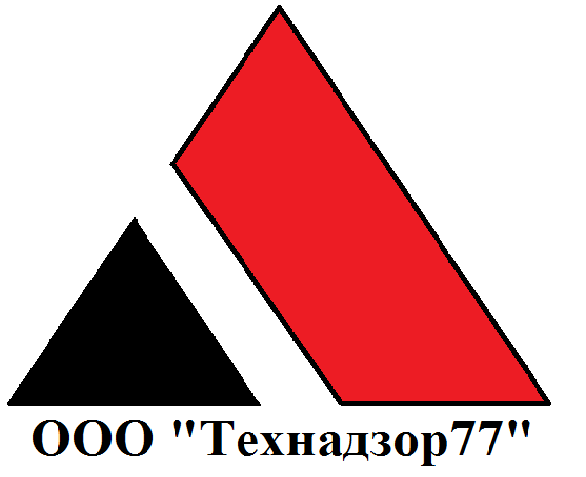 На объекте произведены работы:Сборка стен бани из клееного бруса 1 этажаМонтаж деревянных балок перекрытия 1 этажа и холодной зоныСборка стен из бруса 2 этажаМонтаж балок перекрытия 2 этажаМонтаж стропильных ферм кровли         Проведенные контрольные мероприятия:Визуальный осмотр стен из клееного бруса.Инструментальная проверка геометрии стен и углов.Визуальный осмотр деревянных балок перекрытия на соответствие ГОСТ 8486-86Проверка крепления металлического крепежа балок, наличие г/изоляции м/д деревянными балками и крепежомПроверка монтажа металлических шпилек.          Замечания:При визуальном осмотре  балок и стропильных ферм выявлены деревянные изделия не соответствующие требованиям ГОСТ 8486-86. - Были заменены две стропильные фермы и три балки.Не выполнена г/изоляция в местах примыкания балок и металлического крепления холодной зоны. - Устранено.Не оформлены акты на скрытые работы на монтаж металлического крепежа, шпилек и г/изоляцию       Выводы:При осмотре стен из клеенного  бруса, установлено что брус соответствует выданным ТУ. Сборка стен из бруса выполнена бригадой технически грамотно, вертикальность стен не имеет не допустимых отклонений. Необходимо обратить внимание на выбор древесины для изготовления конструкций.      Выезды:09.07.16 - визуальный, инструментальный осмотр стен из клеенного бруса12.07.16 - проверка геометрии стен15.07.16 - приемка монтажа балок перекрытия19.07.16 - плановый выезд22.07.16 - приемка стропильных ферм кровли     Рекомендации:Выполнить антисептирование деревянных конструкций.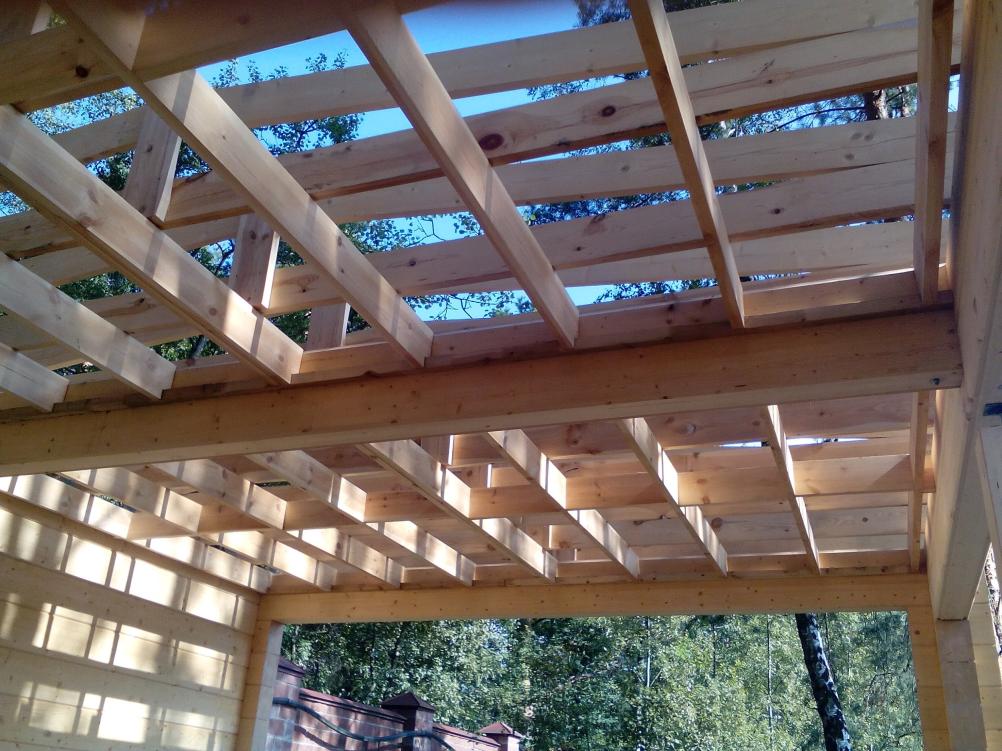 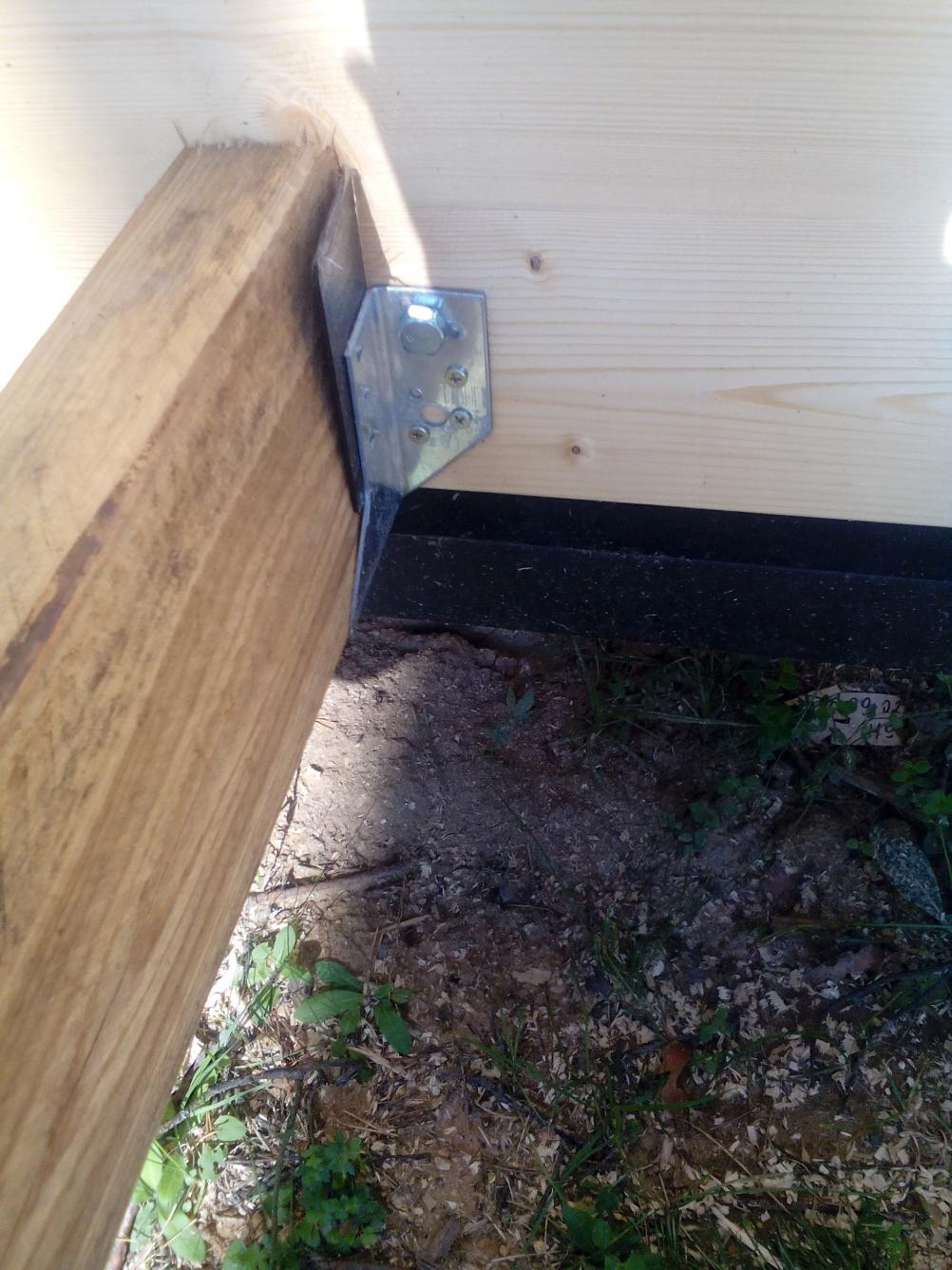 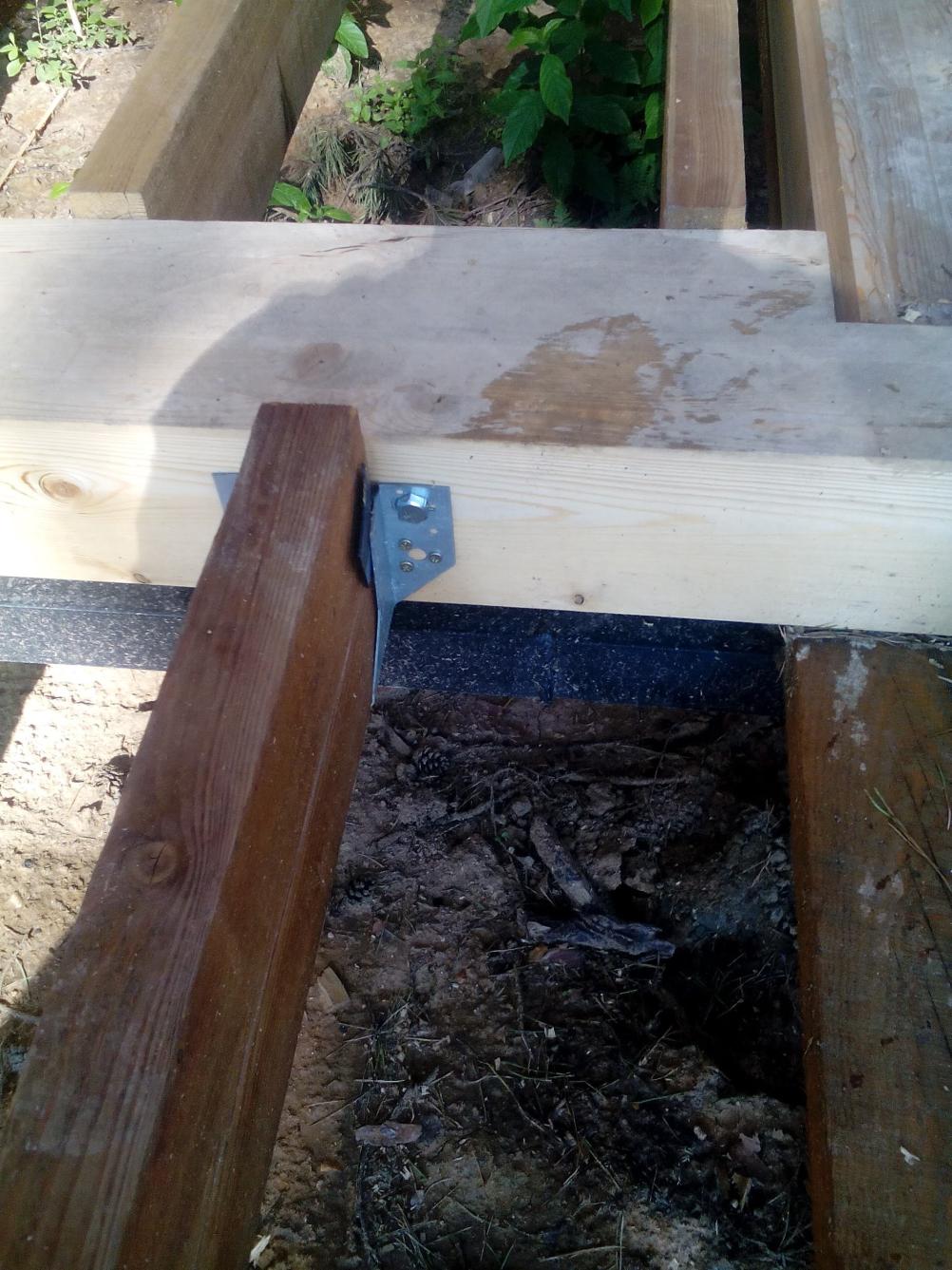 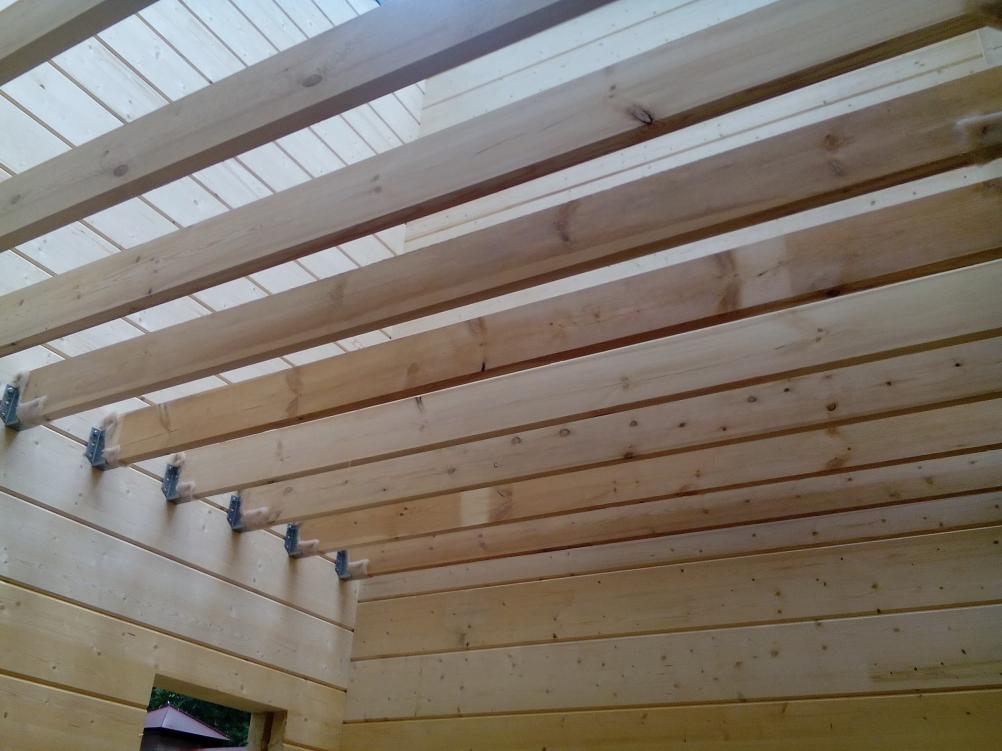 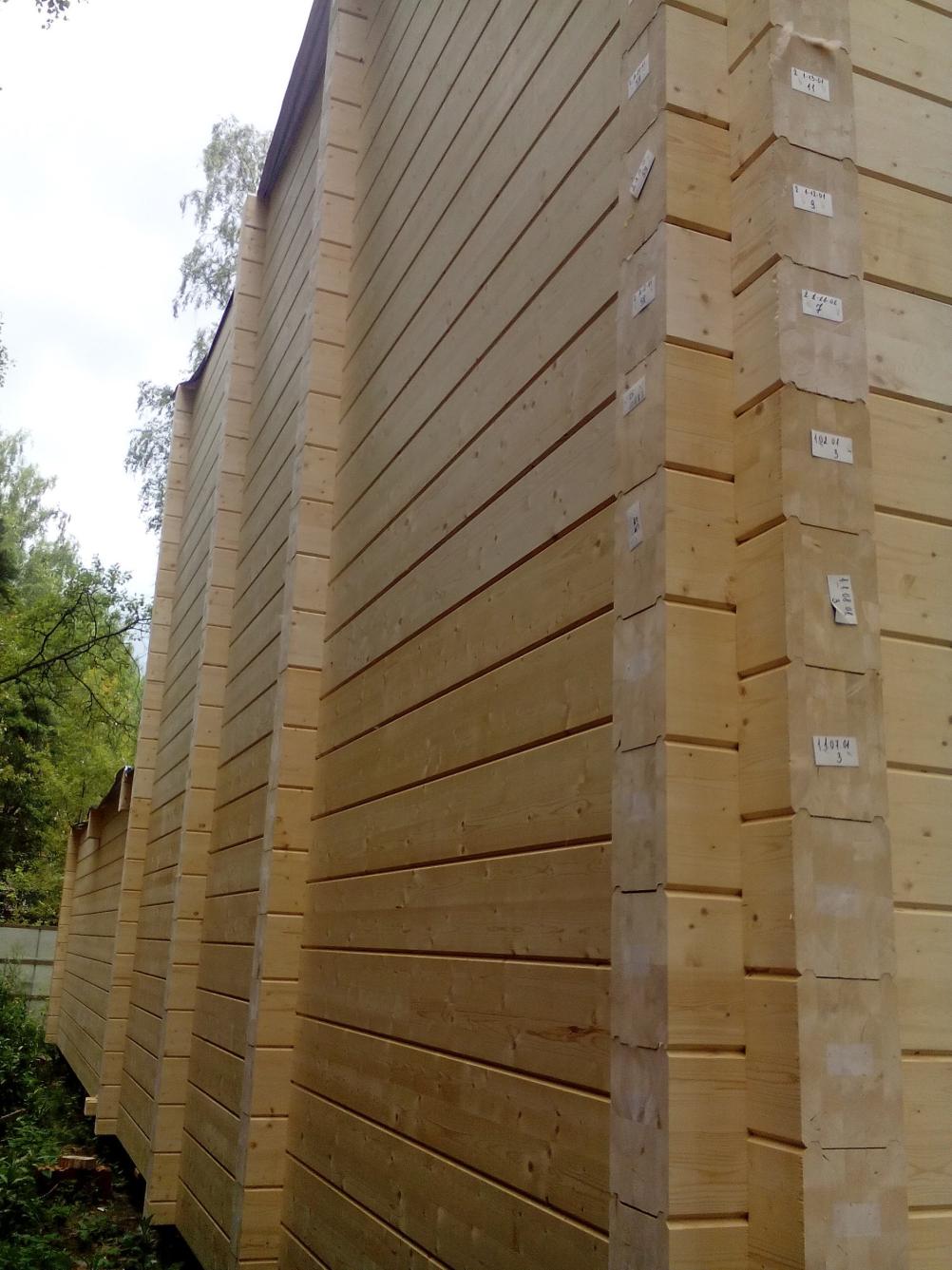 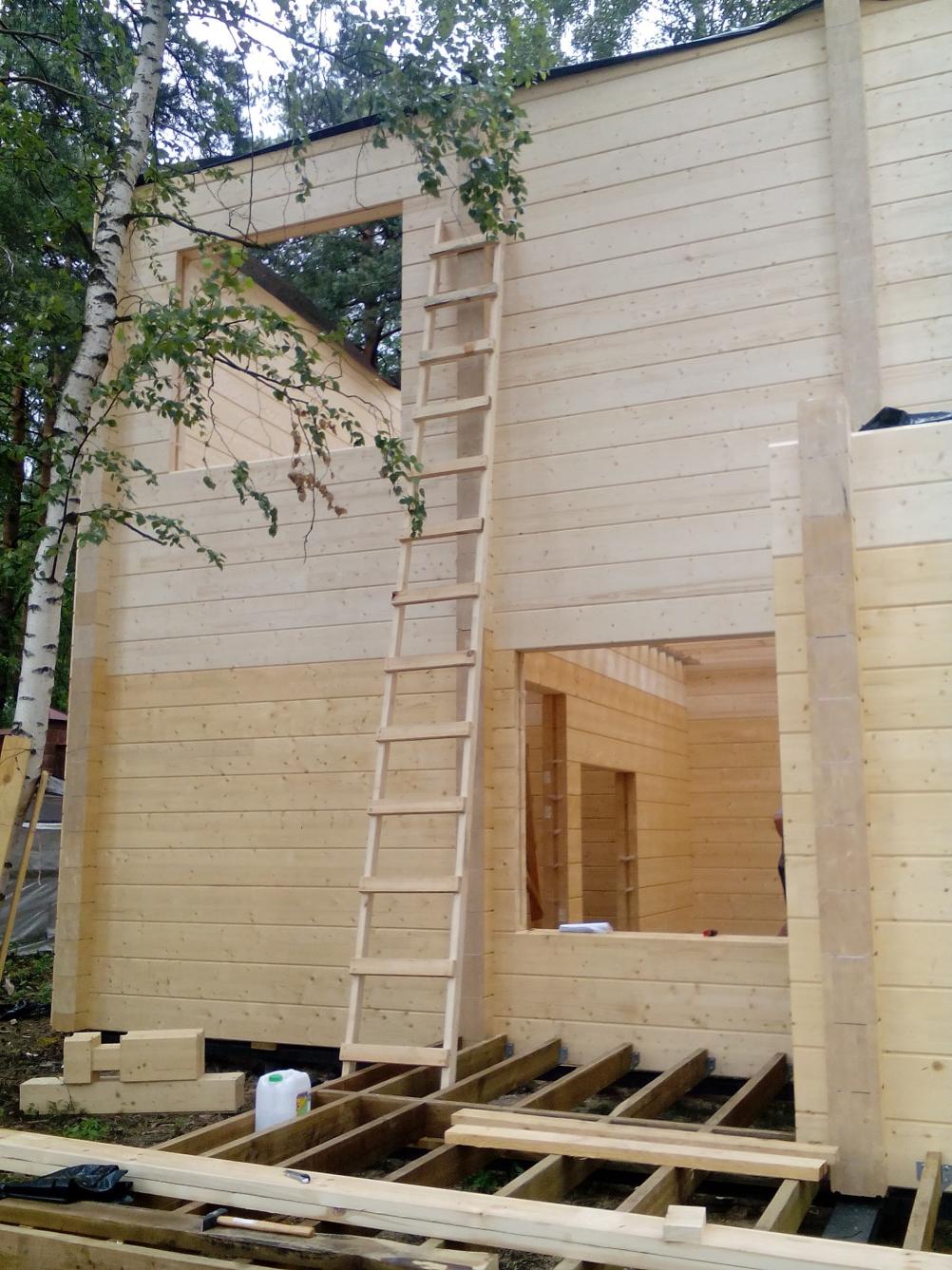 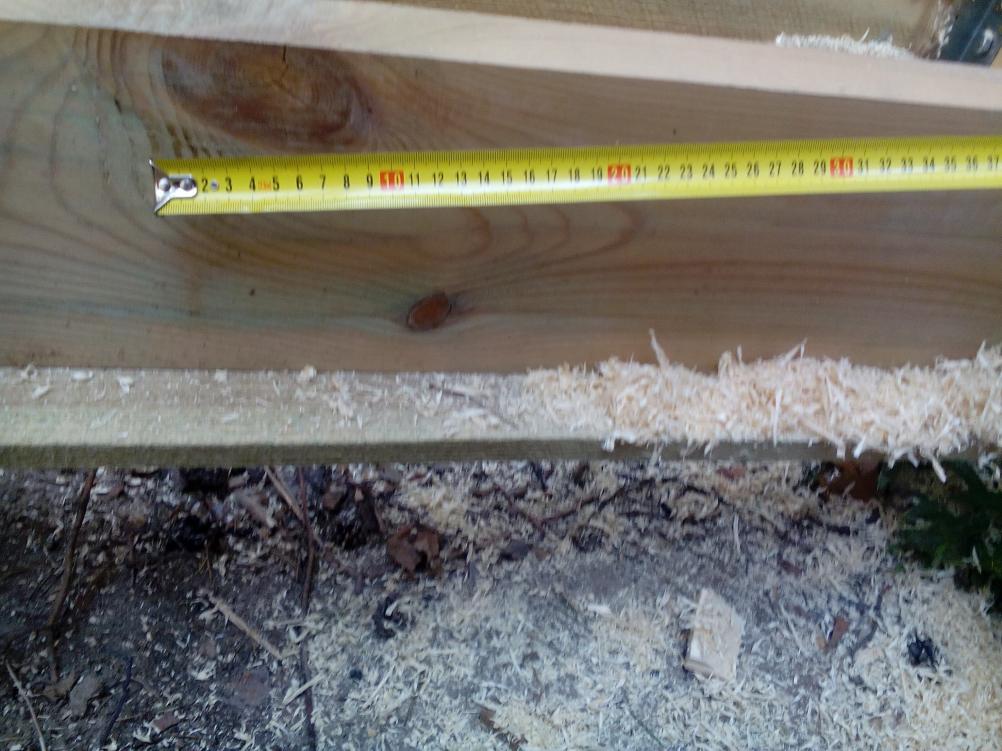 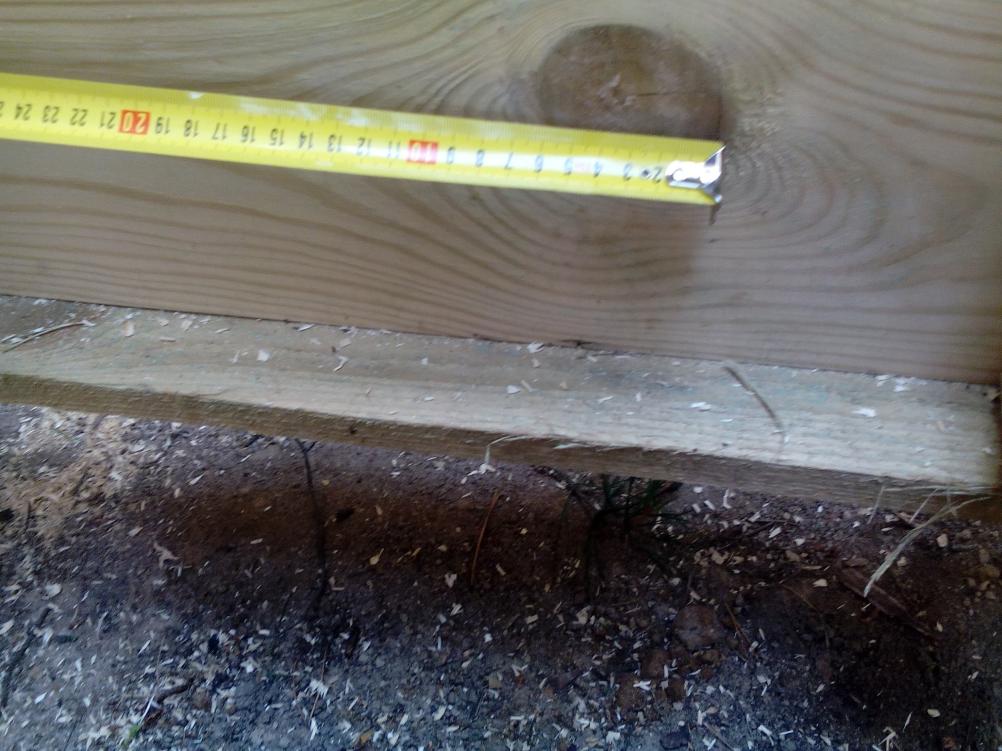 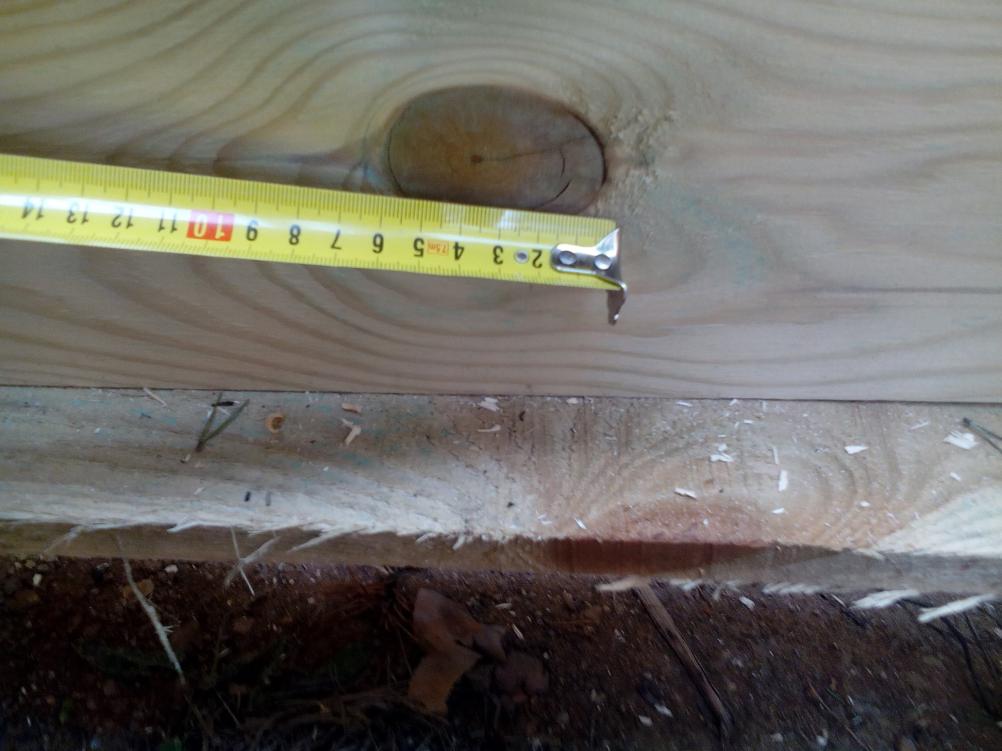 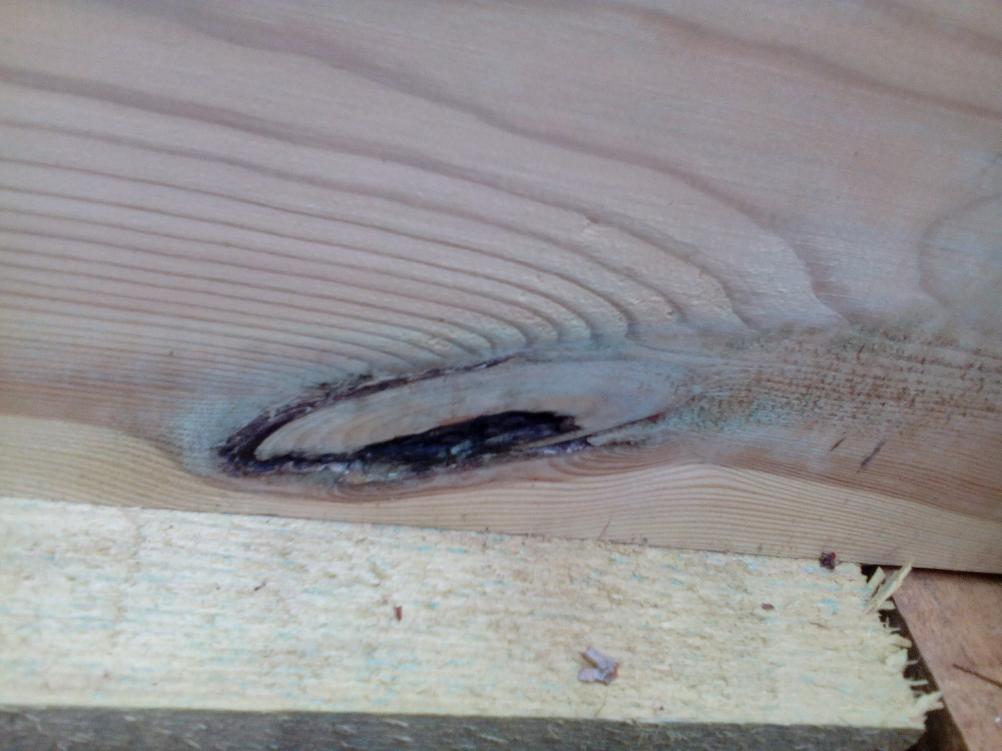 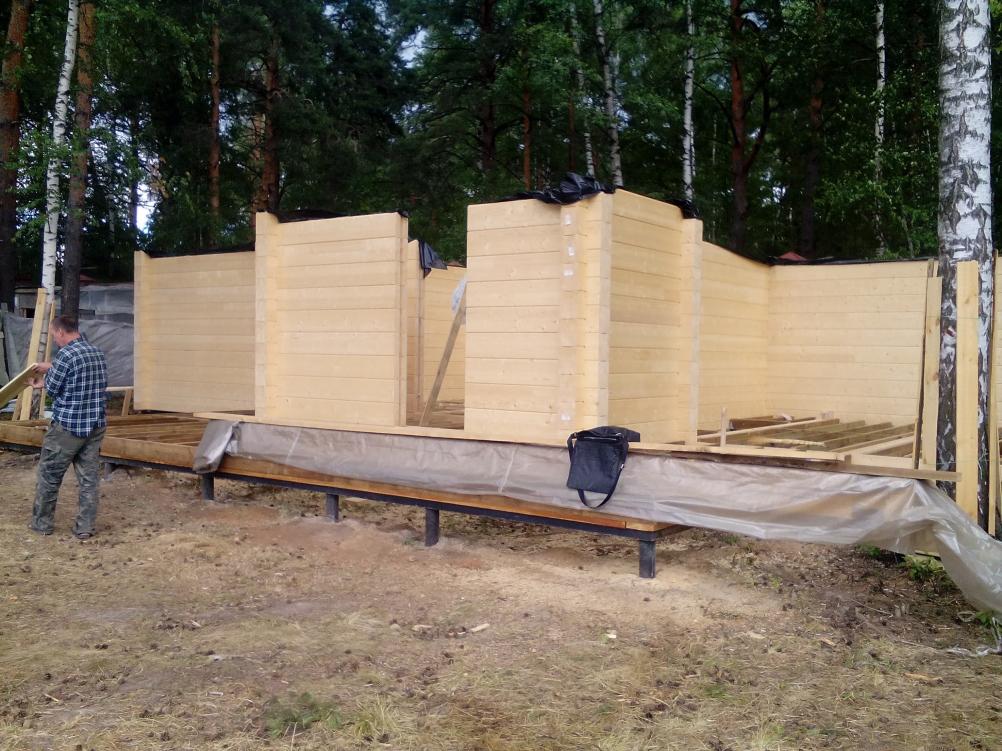 Отчет по проделанной работеИюль2016